		Christ the King School		Board of Directors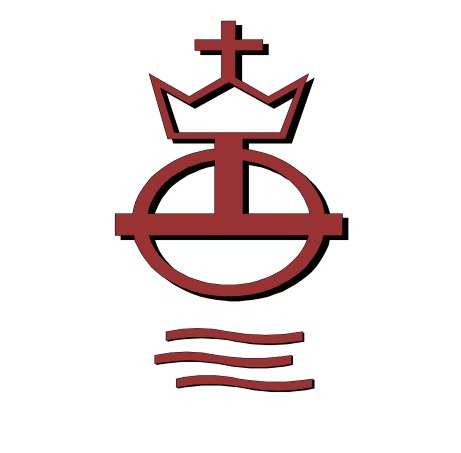 		Call for NominationsIf you would like to: get involved in the school community help shape the direction of the school share your gifts – skills, knowledge, abilities and timeWe are seeking individuals to serve on the Board of Directors for a three-year term.Responsibilities of individual board director:Be committed to the vision, mission and goals of the school.Attend all board and committee meetings and functions.Serve on committees, task forces, and special assignments.Review agenda and supporting materials prior to board and committee meetings.Follow conflict of interest and confidentiality policies.Nomination Forms are available from the school office and will be accepteduntil April 18th, 2014.Please submit the nomination forms to the office addressed to:The Nominating CommitteeChrist the King School Board of DirectorsVoting of nominated candidates will take place at the Board of Directors Meeting on May 14, 2014 at 7:00 pm in the School Gym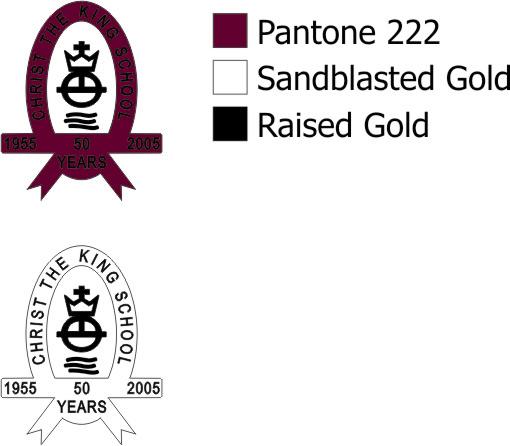 